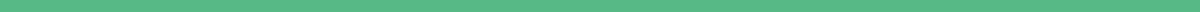 Medical Form PDFPatient InformationFull Name: _______________________________Date of Birth (MM/DD/YYYY): ____________________Address: __________________________________________________Phone Number: _______________________Email Address: _______________________Medical HistoryAllergies: _______________________________Current Medications: _______________________________________Past Surgeries: ____________________________________________Family Medical History: _____________________________________Consent for TreatmentI hereby give my consent for medical treatment: ☐ Yes ☐ NoSignature of Patient or GuardianSignature: _________________________Date: _____________________________